Upute za zaključenje Razredne knjige na kraju školske godine 2014./2015.KORAK 1.Svaki razrednik će za svoj razred (predati voditelju) u digitalnom obliku snimiti dvije datoteke:Iz izbornika: Dnevnik rada odabrati: Ocjene po premetima				odabrati: Kraj školske godine					spremiti u pdf formatu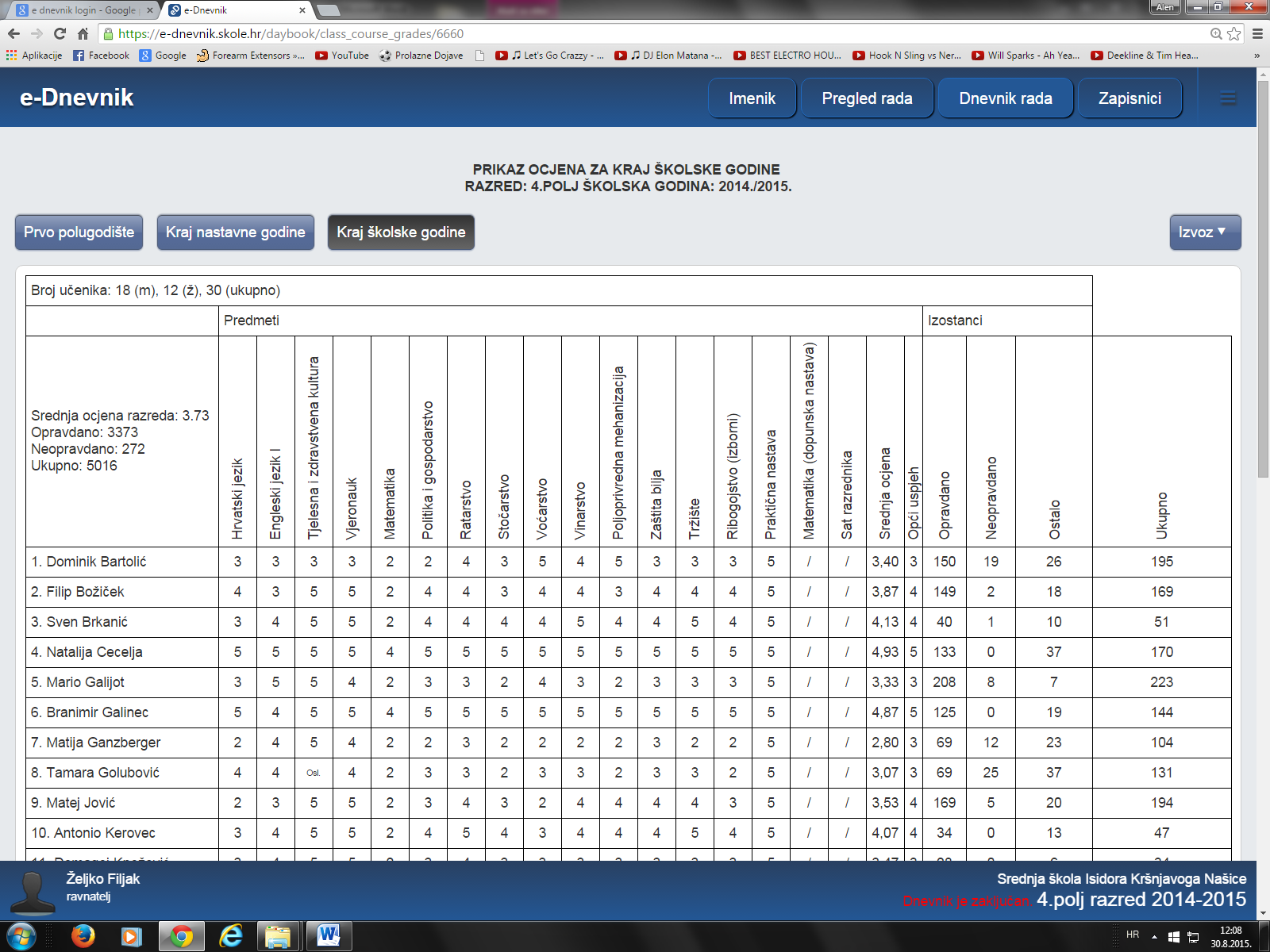 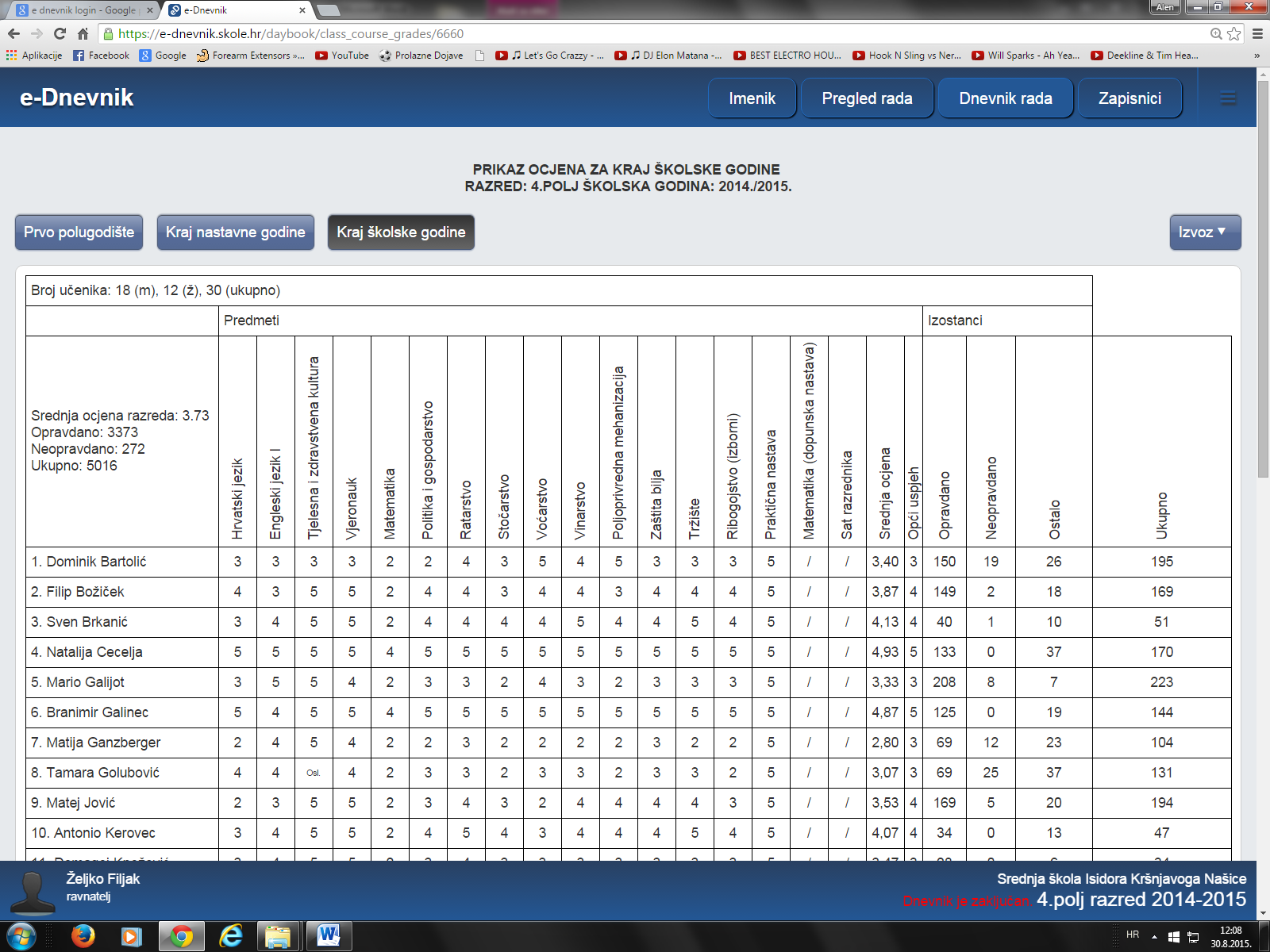 odabrati: Vladanje i pedagoške mjere				odabrati: Cijela godina					spremiti u pdf formatu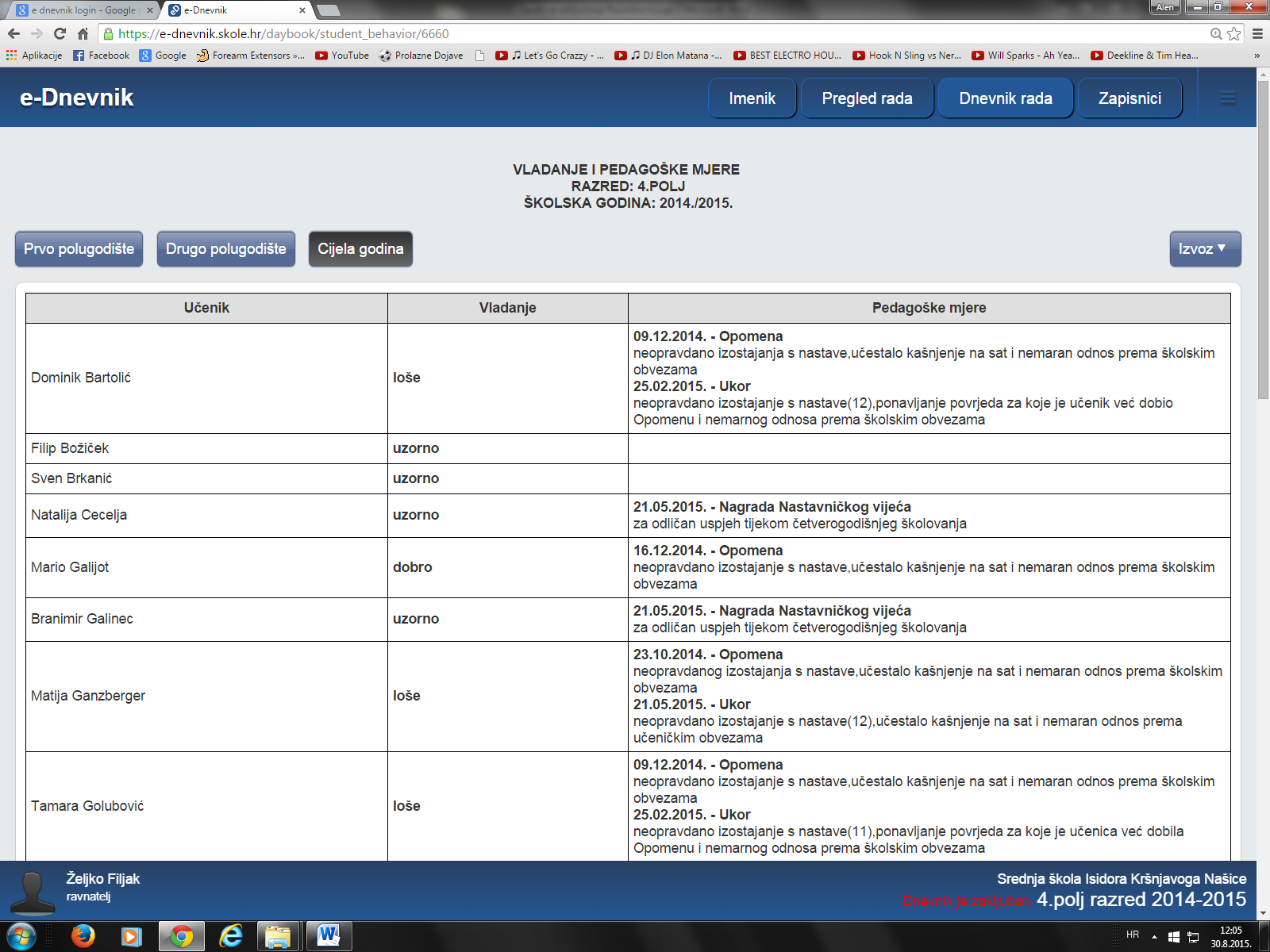 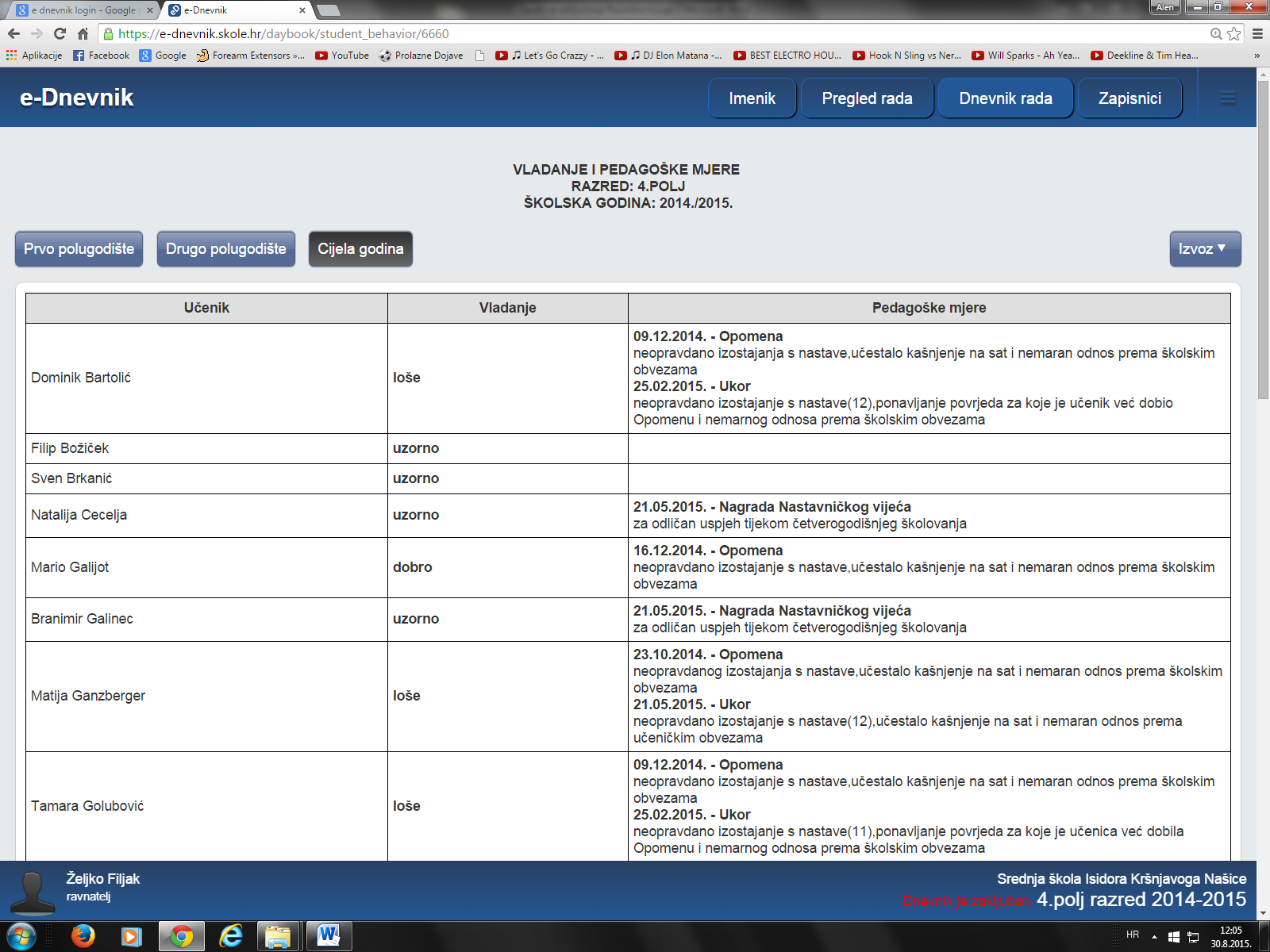 KORAK 2.Voditelj škole upisat će u BILJEŠKE  O PREGLEDU RAZREDNE KNJIGE	Datum odabrati 31.8. 2015.		Razredna knjiga pregledana.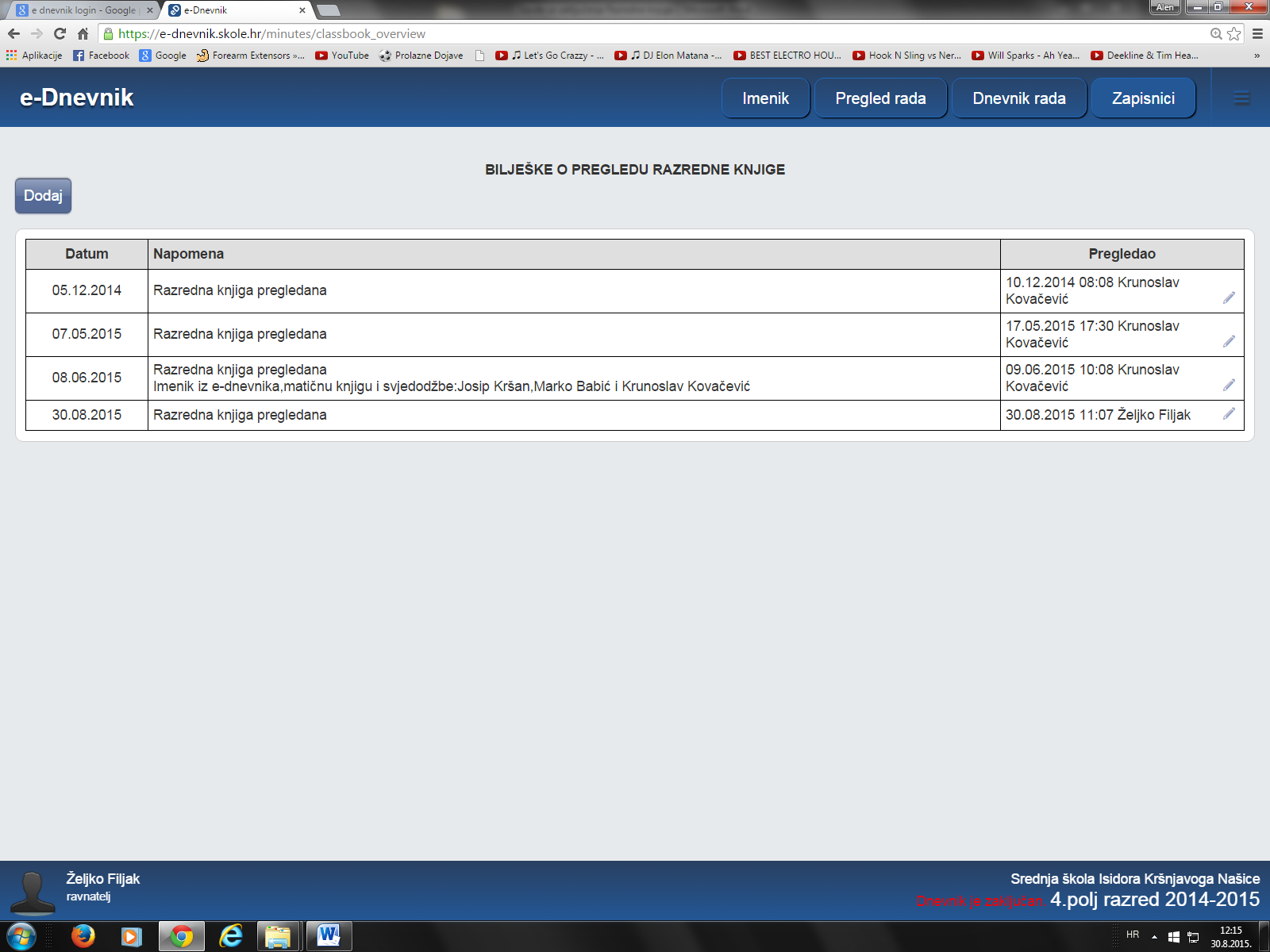 KORAK 3.Nakon toga razrednik zaključuje razrednu knjiguodabrati: Zapisnici				odabrati: Razredna knjiga zaključena					Razrednik zaključuje Razrednu knjigu 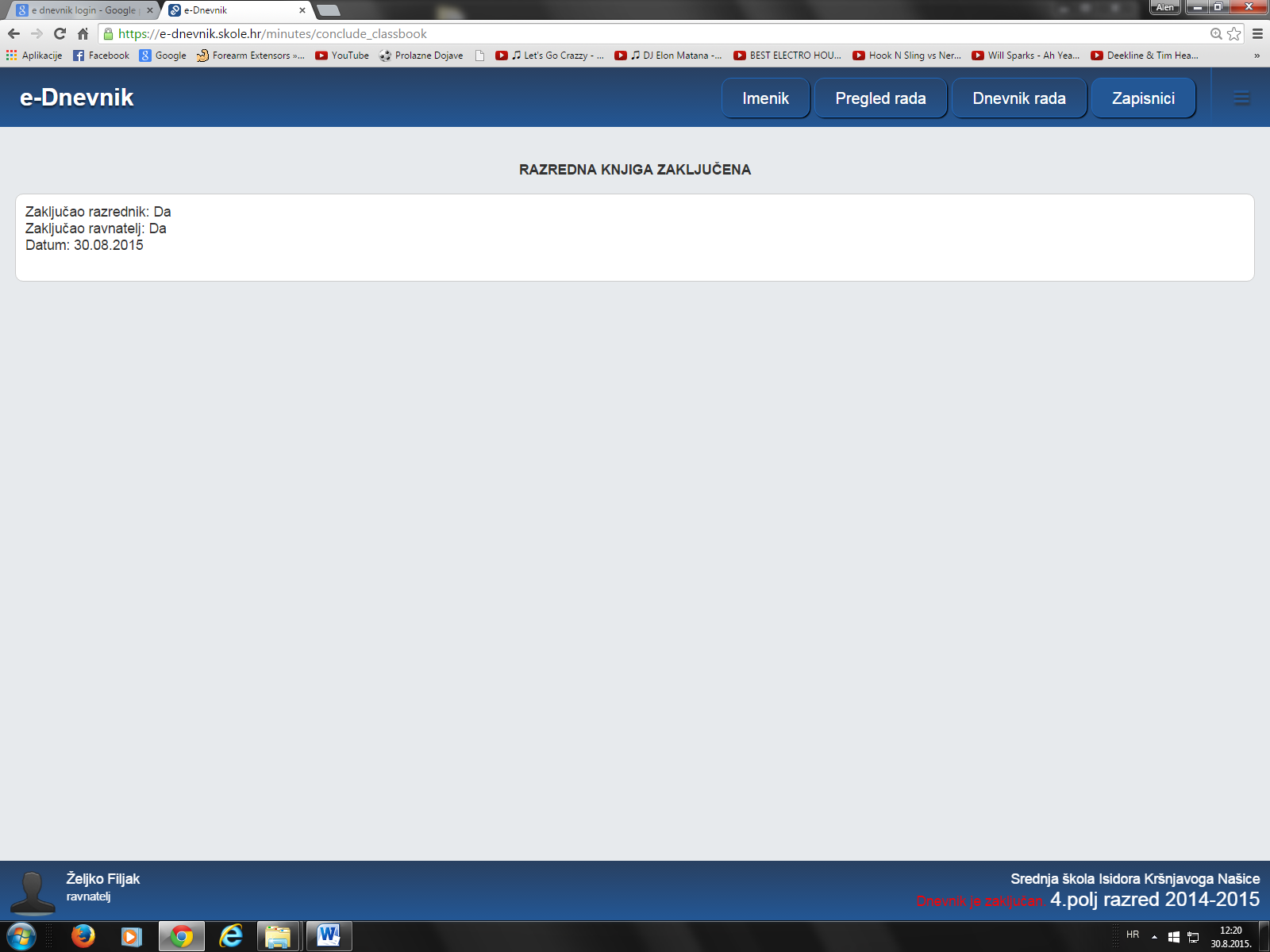 KORAK 4.Ravnatelj zaključuje Razrednu knjigu.